P.E. Days 2020-2021Please ensure your child has their P.E. Kits for the days their class has P.E. MondayTuesdayWedThursdayFridayRoom 1, P1Miss Maguire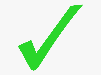 Room 2, P1Mrs FieldRoom 3, P2Mrs MurphyRoom 4, P2Mrs BoyleRoom 5, P3Mrs HoggRoom 6, P3/4Mrs McGeary/ Mrs BlakeRoom 7, P4Mr M. McKennaRoom 8, P4/5Miss TonerRoom 9, P5Mrs FarrellRoom 10, P5/6Mrs Johnstone/ Mrs ZioloRoom 11, P6Mrs CurrieRoom 12, P6/7Mr N. McKennaRoom 13, P7Miss Morrison